彭府教督办函〔2019〕20号彭州市人民政府教育督导委员会办公室关于聘任苏条江等同志为彭州市中小学责任督学的通知各中小学、幼儿园，市教育局相关科室：为加强我市中小学责任督学挂牌督导工作，根据《彭州市人民政府督学聘任管理办法》，经研究决定，续聘苏条江等5名同志为彭州市中小学责任督学，增聘刘光富等10名同志为彭州市中小学责任督学，聘期三年，名单附后。特此通知。彭州市人民政府教育督导委员会办公室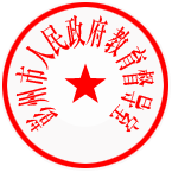                 2019年8月8日彭州市中小学责任督学名单一、续聘中小学责任督学苏条江  电教馆工作人员张  义  电教馆原副馆长吴一凤  九尺镇初级中学原校长梁春玲  延秀小学原副校长陈邦明  彭州一中碧城实验学校原副书记二、增聘中小学责任督学黄龙萍  彭州市教师进修学校原副校长        彭州市社区教育学院原副院长李贞琪  清平小学原副校长刘光富  彭州一中党委副书记何亚霞  丽春镇小学党支部书记叶定平  升平镇初级中学副校长、工会主席林  海  实验小学副书记、工会主席罗光宇  成都石化工作学校副校长冯小飞  通济中学副校长阳  静  罗万学校副主任龙章伍  清平小学音乐教师信息公开属性：主动公开彭州市教育局办公室                      2019年8月8日印发（共